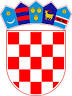          REPUBLIKA HRVATSKAOSJEČKO-BARANJSKA ŽUPANIJA                  OPĆINA ČEPIN           OPĆINSKI NAČELNIKKLASA: 404-01/18-01/1URBROJ: 2158/05-18-2Čepin, 13. travnja 2018.Temeljem članka 28. Zakona o javnoj nabavi („Narodne novine“, broj 120/16.) i članka 46. Statuta Općine Čepin („Službeni glasnik Općine Čepin“, broj 5/18.-pročišćeni tekst), općinski načelnik Općine Čepin, donosiIzmjene i dopune Plana nabave Općine Čepin za 2018. godinuČlanak 1.Plan nabave Općine Čepin za 2018. godinu („Službeni glasnik Općine Čepin“, broj 6/18.) mijenja se i dopunjuje na način da se redni broj 150. mijenja i sada glasi:Redni broj 151. se briše.II.Ove Izmjene i dopune Plana nabave Općine Čepin za 2018. godinu stupaju na snagu danom donošenja, a objavit će se u „Službenom glasniku Općine Čepin“ i na službenim stranicama Općine Čepin.OPĆINSKI NAČELNIK      															      Dražen Tonkovac150MV-8/18Pozornica za kulturne događaje i interaktivna oprema za Centar za kulturu Čepin  295.000,00OPDaUgovorTravanj 6 mjeseci Nabava se sufinancira sredstvima EU, Projekt "Pretvaranje kulturnog nasljeđa "Šokaca" u turističku atrakciju - ŠOKCI" u okviru prekograničnog Interreg V-A Hungary-Croatia Cooperation Programme 2014-2020ID: HUHR/1601/2.1.2/0006Akronim: ŠOKCI